Банкротство застройщика – страшные слова, которые больше всего боится услышать любой человек, доверивший свои деньги строительной фирме. На что может рассчитывать дольщик, если произошло банкротство застройщика при долевом строительстве, что делать в этом случае, и как выйти из положения с наименьшими потерями?Для общего понимания – если Застройщик признан банкротом, то к нему уже нельзя (нет смысла) предъявлять какие-либо требования (о передаче квартир, возврате денег, и т.п.). Так как банкротство юридического лица – это официальное признание в том, что компания больше не в состоянии выполнять свои обязательства. Требования кредиторов Застройщика (в т.ч. дольщиков долевого строительства) будут удовлетворяться за счет всех денежных средств и имущества строительной компании, которые у нее остались на момент признания ее банкротом.Что нужно знать дольщику о процедуре банкротства Застройщика?В отличие от ликвидации обычного юридического лица, ликвидация компании-застройщика происходит особым порядком – с применением параграфа 7, Главы IX, ФЗ-127 – «Банкротство застройщиков».Процесс банкротства может включать в себя 5 процедур, но на практике, в большинстве случаев, применяется только 2 из них: наблюдение (может длиться до 7 месяцев), и конкурсное производство (может длиться от полугода до нескольких лет).Формально «наблюдение» еще не является банкротством. Здесь суд направляет в компанию временного управляющего, который проводит анализ финансово-хозяйственной деятельности Застройщика и подсчитывает стоимость его активов и пассивов. Но для всех кредиторов компании это однозначный сигнал – готовьтесь к худшему.Следующий этап – конкурсное производство. С этого момента Застройщик уже официально признается банкротом. Всеми делами компании начинает рулить арбитражный управляющий, назначенный судом.Действия дольщика при банкротстве Застройщика.Первое и самое важное, что должен сделать дольщик, когда Застройщик объявлен банкротом, это заявить свои требования о включении его в реестр требований кредиторов. Этот реестр открывается и ведется при возбуждении дела о банкротстве Застройщика.Если этого не сделать, можно остаться ни с чем, так как по закону каждый кредитор, который хочет что-то получить от банкрота, должен заявить свое требование в суде.Заявление о включении своих требований в этот реестр нужно подавать в арбитражный суд, где рассматривается дело о банкротстве. Суд, рассмотрев представленные ему документы дольщика (договор долевого участия в строительстве, платежные документы, акты и т.п.), выносит решение о включении требований конкретного дольщика в общий реестр требований кредиторов. А выполняет решение суда – арбитражный управляющий.Сроки подачи заявления о включении в реестр кредиторов.При банкротстве Застройщика, закон устанавливает определенные сроки для включения требований дольщика в реестр кредиторов. На этапе наблюдения у дольщика есть один месяц, чтобы направить требование в арбитражный суд. Тогда у дольщика будет возможность поучаствовать в первом собрании кредиторов, на котором будет решаться судьба недостроенного дома.Если он не успел этого сделать, то далее, на этапе конкурсного производства у дольщика есть еще два месяца для подачи своего требования о включении в реестр кредиторов.Эти сроки начинают отсчитываться с момента, когда арбитражный управляющий официально уведомляет всех кредиторов (дольщиков) о банкротстве строительной компании и об открытии реестра требований. Уведомление может быть через специализированное СМИ, а также путем рассылки писем дольщикам о том, что они имеют право предъявить свои требования. Информация подготовлена с использованием СПС: Консультант Плюс; KVARTIRA-BEZ-AGENTA.RU.Консультационный пункт по защите прав потребителей ФБУЗ «Центр гигиены и эпидемиологии по Иркутской области» в Нижнеилимском районеЖдём Вас по адресам:ФБУЗ «Центр гигиены и эпидемиологии в Иркутской области»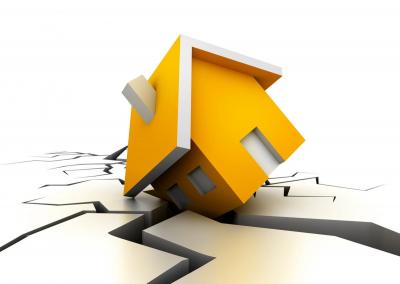 Банкротство застройщика. Пошаговые действия дольщика.Консультационный центр, пункты по защите прав потребителейг.Иркутск, ул.Трилиссера, 51, т.8(395-2)22-23-88 ул.Можайского 2а,   8(395-2) 26-62-91, zpp@sesoirk.irkutsk.ruг.Шелехов, ул.Ленина, 9  тел.8(395-50) 4-18-69 zpp@sesoirk.irkutsk.ruг.Ангарск, 95 кв. д.17   тел.8(395-5) 67-13-50                    Kp-zpp.ang@yandex.ruг.Усолье-Сибирское, ул.Ленина, 73                           тел.8(395-43) 6-79-24, kp-zpp.us@yandex.ruг.Черемхово, ул.Плеханова, 1, тел.8(395-46) 5-66-38; ffbuz-cheremxovo@yandex.ruг.Саянск, мкр.Благовещенский, 5а, тел.8(395-53) 5-24-89;  ffbus-saynsk@yandex.ruп.Залари тел.8 (395-52) 2-30-14; zpp@sesoirk.irkutsk.ruг.Тулун,     ул.Виноградова, 21, тел. 8(395-30) 2-10-20;   kc-zpp.irk@yandex.ruг.Нижнеудинск, ул.Энгельса, 8                                    тел.8(395-57)7-09-74; Kрzpp-NU@yandex.ruг.Тайшет,ул.Северовокзальная,   17А-1Н,                                         тел. 8(395-63) 5-21-58; ffbuz-taishet@yandex.ruг.Братск, ул.Муханова, 20,                                                    тел.8(395-3) 42-94-00; kpр-zpp.br@yandex.ruг.Железногорск-Илимский, 3 кв., д.40                 тел.8(395-66) 3-05-29, ffbuz-zheleznogorsk@yandex.ruг.Усть-Илимск, лечебная зона, 6                                        тел.8(395-35) 6-44-46; kp-zpp.UI@yandex.ruг.Усть-Кут, ул.Кирова, 91, тел.8(395-65)5-26-44;  kc-zpp.irk@yandex.ruп.Усть-Ордынский, пер.1-ый Октябрьский, 12 тел.8(395-41) 3-10-78,  kc-zpp.uobo@yandex.ru